Network Analysis of European Wealth, Elites, and Integration, Pre- and Post-Eurozone CrisisAbstract: This paper evaluates the presence and evolution of network connections between the 50 largest firms in the European Union as determined by the Fortune 500, as well as their connections to governments and quasi-governmental institutions, non-governmental organizations like the OECD or the European Roundtables, and academia. It uses network models to establish whether interconnections have changed, and any trends that may have emerged along industry or national lines. In a novel turn, it also uses network models to establish possible sources of capture – regulatory, cultural, or academic – within the European Union. It helps explain how these connections might explain the relevance of corporate interests in policy formation at the national and European levels, particularly before and after the Global Financial Crisis and the ongoing Eurozone Crisis. Nina EichackerUniversity of Rhode Island, Economics DepartmentApril 2019I. IntroductionThis paper evaluates the presence and evolution of network connections between the 50 largest firms in the European Union as determined by the Fortune 500, as well as their connections to governments and quasi-governmental institutions, non-governmental organizations like the OECD or the European Roundtables, and academia. In so doing, it answers questions about whether the volume and composition of these connections have changed from 2000 through 2017, using a combination of corporate annual reporting and other sources. It also examines the extent of connections between large European firms and non-corporate entities, including governments, quasi-governmental bodies like central banks, non-governmental organizations like the World Bank, IMF, OECD, and other such organizations, as well as the prominent lobbying and networking organizations of the European Round Tables (of Industrialists, Financial Services, and Retailers), and the World Economic Forum. It also includes linkages to universities, colleges, and research institutes or think tanks, both in terms of faculty members and researchers, as well as board members, advisors, and chairs of such associations. In so doing, it should present a more comprehensive and granular portrait of the interconnections between the largest European firms, as well as the possibility of capture measured by their connections to those non-firm counterparts. Corporate boards, theoretically, supervise the management of firms. While firms may differ as to the responsibilities given to board members, as well as the relative independence of board members from the management of a given firm, in principle they should mediate shareholders’ interests with those of corporate management and ownership. As such, the potential connections between different corporate boards can present opportunities to share knowledge and expertise, improve corporate performance, or prevent risky or calamitous decisions from being made. At the economy-wide level, the potential consequences of board interlinkages may be harder to predict. In scenarios where lots of boards are connected, mistaken premises may infect a larger scope of firms than in a relatively isolated scenario. If corporate boards are repeatedly formed with the same members, there may be social and performance consequences in the absence of diversity across any number of demographic or experiential factors. The notion of the ‘revolving door’ refers to the propensity for different actors to cycle from the private sector into the public sector, and back again. In principle, this may increase the acumen of governmental regulation, as experts from the field give insight into the technical domains being monitored; in practice, this is may weaken the bite of regulation, as regulators avoid imposing onerous restrictions on corporate activity in the hope of lucrative appointments after their tenure in the public sector, or because they know how to thread the needle given their background in the field being regulated. The prospect of academic capture similarly motivates analysis of how researchers’ and professors’ connections (or potential connections) to industry through consulting or board memberships may affect their scholarship, or the sorts of practices they recommend to firms. There is a robust economic tradition in studying the potential for economic corruption of public interests, but at the time of writing, there are few recent granular network analyses of the connections between large European firms, policy makers, and academics at the board level. Present interest in the US about the state of the ‘swamp’ motivates this angle of analysis, and the potential findings about European connections may help explain political dynamics in European elections.A literature exists that has examined different elements this paper explores – the literature review section of this paper examines their findings in greater detail. Firm and industry level analyses of corporate board composition explore the potential impact stakeholder representation on boards on firm performance, as well the determinants of board composition. Analyses of corporate interlocks in political science and sociology may use big data to examine global networks at one or two points in time, or smaller scale analyses in economics or business may focus on one nation or region over a period of time. There are also some analyses of political connections to firms, either with large scale cross-sectional studies limited, or with analyses of the consequences of political connections on firm and economy level performance.  However, these studies are limited by the scope of their analysis: establishing network connections is a relatively tedious technical process that requires lots of sorting and matching of data, and analyses of big data, potentially analyzing hundreds or thousands of firms across the globe take a lot of time. The most recent analyses of European level corporate connections conclude with evidence from 2010; much has changed in the economy of the European Union and the world since. Finally, there are few network analyses of firms’ connections to non-firm actors in government, quasi-government, or other non-corporate spheres, and no apparent analyses of the connections firms may have to academic interests, all of whose actions may influence corporate environments. Given present debates about the scope of governmental connections to business interests, providing a baseline seems like a worthy enterprise.This paper uses network models to show the evolution of corporate ties between the 50 largest European firms as determined by the Fortune Global 500. In doing, it shows increasing and shrinking connections as well as evolution in the share of ties to other large European firms, smaller private firms, and non-firm counterparts. It also shows the evolution of connections to governments at the national level (European and US), the European Commission and other supra-national entities at the European level, and finally, ties to academia worldwide. It discusses the implications of these changes for the private sector and for Europe’s economies at large.The next section of the paper discusses past work from the fields of management, sociology, political science, and economics on the fields of corporate interlocks and regulatory capture, and argues for the value of exploring linkages between European firms’ board members as well as governing bodies at the national and European level, as well as linkages between corporations and academia and media in the European Union. The third section presents a network analysis model of the 50 largest firms in the European Union as determined by the Fortune 500, along with analysis of the share of links between firms, government and quasi-governmental bodies, and academia and the media, and how they have changed from 2000 through 2018. The next section discusses those findings. The final section concludes.II. LiteratureThis paper brings together literature about how firms organize their boards of directors and supervisors, the linkages that emerge between those firms, their connections to non-firm institutions (government, quasi-government, and academic or media), and the process and implications of regulatory or cultural capture. This section outlines key findings relevant to this project, and further defines the contributions this paper can make as a preliminary study of corporate and non-corporate interlinkages in the European Union.The corporate and managerial economics literature has many studies that discuss the purpose of corporate governance, and consequences of how firms govern themselves. (A small selection includes Zahra and Pearce, 1989; Johnson, Daily, and Ellstrand, 1996; and Gulati, 1998.) Corporate governance broadly entails the study of how firms’ boards of directors and supervisors mediate the interests of companies’ owners, shareholders, and management. In theory, corporate board members: “monitor management on behalf of shareholders, to keep [the firm] going in the right direction and, when that fails … make necessary repairs and replacements. They are there to hire, evaluate, incentivize, and replace the top managers, to make sure that financial reports are appropriate and accurate, to oversee the general strategy and direction, to manage risk, and to set the ‘tone at the top’ to ensure the integrity of the company’s operations and employees.” (Monks and Minnow, 2011, 253) Whether they do this in practice is the subject of much debate and, to a degree, beyond the scope of this paper. (Monks and Minnow, 2011) The functions corporate board members serve may be dictated by law (chief among them safeguarding the interests of shareholders), and may vary according to the actual priorities of the board members. Among boards’ generally recognized responsibilities are auditing firms’ performances, communicating with firms’ shareholders, and supervising the management of firms in any number of ways. A 2010 survey by FTI Consulting, an organization that advises corporate boards on best practices, showed board members’ top ten priorities to include executive compensation, governance and compliance, mergers and acquisitions, investor relations, operational risk, liquidity, internal controls, managing media and company reputation, managing legal fees, and proxy and director election issues. (FTI Consulting, 2010) Understanding how firms are tied through their corporate boards to other firms, and non-firm actors such as members of government, members of lobbying associations, central banks, non-governmental organizations like the Organization for Economic Cooperation and Development or the Bank of International Settlements, academia, or media can reveal detail about firms’ strategies for mediating competition, complying or contributions to the regulatory process, or promoting the image of their firm or industry for academic or broader audiences. Given the responsibilities firms’ boards have in managing firms’ risk, directing firms’ messaging, and evaluating the skill (however that is determined) with which management runs a given firm, as well as the monetary stake board members have since they are paid by the firm, these links are important to establish.Firms, and particularly their CEOs, have discretion in forming their corporate boards. Corporate board members are likely to include directors of a firm, such as the CEO and CFO, as well as independent directors, who have (theoretically) no connection to the ownership or management of the firm. The logic is that including individuals with no explicit links to the firm should ensure the members’ have full discretion in criticizing or changing firms’ direction, since they are not beholden to the hierarchies they recognize within the firm. (Monks and Minow, 2011) Historically, board members tend to be executives of other firms, lawyers, academics, and other officials who may have management responsibilities in government or other non-corporate fields. They also, historically, have been male, white, and middle-aged. (Monks and Minnow, 2011) Company CEOs, who typically have a seat on company boards, are most likely to suggest new director candidates for the board’s nominating committee to put forth to shareholders, and those votes are usually to approve, since there is rarely an alternate candidate. (Monks and Minow, 2011) As such, corporate management’s incentive to add members to the board should be considered the key determinant for board inclusion. The incentives for including public actors on a firm’s board are diverse. A firm may want the rigor of a government representative to ensure that it is complying with the letter and spirit of regulations, especially if it is in a heavily regulated industry such as utilities, banks, railroads or pharmaceuticals; alternately, it may try to influence regulation of an industry to benefit the firm’s economic interests. (Luoma and Goodstein, 1999) Jones and Goldberg argued that more public corporate directors could enshrine and codify firms’ social responsibility doctrines, increase ‘the legitimacy of corporate social decision making, and the compatibility of corporate governance with democratic principles.” (Jones and Goldberg, 1982, 603) On the other hand, work by Faccio shows that political connected firms in 47 countries tend to have higher leverage and market shares while paying lower taxes, as well as lower return on assets and market-to-book ratios, and that the placement of political connections (eg: links to foreign ministers, politicians that are owners rather than board members) can amplify these effects.  (Faccio, 2010, 905) The section discussing the literature about capture explores these ideas in greater detail.  Board interlocks occur when a corporate board shares members with other boards. Since corporate CEOs play an outsize role in determining a firm’s board of directors, a primary motivator is likely their social contact with other CEOs and executives. Another incentive to include other executives to supervise management of one’s firm is their relative experience in managing employees and setting firms’ strategies for short-term and longer-term management; by extension, a board member with seats on other boards may be an extra-desirable candidate due to her expertise. Empirical analyses of the determinants of corporate interlocks have identified the size of a firm, the relative importance of company management, the relative competition of the industry of the firm, and, especially prior to advances in travel and communication technology, the location of the firm. (Dooley, 1969) In his 1969 study, Dooley found that larger firms in more competitive industries were more likely to have interlocking directorates; firms with more direct officers on the board were less likely to have interlocking directorates; and that firms in business dense locations such as New York City and Chicago were more likely to have interlocking directorates within their respective cities. (Dooley, 1969) More recent analysis of transnational directorates have found that these geographic dynamics persist to a far lesser degree, but that geography, language, and shared legal systems are still important to the formation and persistence of interlocking directorates, though geographic boundaries have widened considerably. (Burris and Staples, 2012; Heemskerk, Fennema, and Carroll, 2016) Legal practice and customs are also important determinants of interlocking directorates. For example, US attitudes and German attitudes about interlocking directorates between banks and firms were diametrically opposed in the early 20th century. The German tradition of bank management holding seats on German corporate boards was a key element of its bank-based financial system in which banks had large stakes in the enterprises to which they lent funds. (Deeg, 1999) in contrast to the US view that such interlinkages would be inherently anti-competitive. (Brandeis, 1933) Brandeis argued that it was impossible for a potential board member to serve ‘two masters’ and simultaneously promote the best interests of both corporation’s shareholders, unless aligning the interests of firms through shared board members resulted in collusion between those firms. (1933) While empirical studies have shown little evidence of outright collusion between firms linked by their boards, firms can benefit from the information networks that arise from interlinked boards. (Gulati, 1998; Buch-Hansen 2014)Mizruchi’s 1996 article, “What Do Interlocks Do?”, is a much-sited paper in the field of interlock analysis. Mizruchi identifies several trends and motivations for forming board interlocks. First, interlocks usually result from outside directors’ obligations to other firms, so a push for greater external oversight could unintentionally increase a firm’s interconnectedness. Second, firms’ ties to other firms through board interlocks may make them more attractive to investors. Third, access to resources such as bank credit may motivate firms’ decisions to increase their interconnectedness through the corporate board. Social class hegemony is another potential source of interlocks – a CEO’s peers may be CEOS or other executive managers of different firms – as well as a consequence of interlocks.  (Mizruchi, 1996; Useem, 1986) As of 1996, Mizruchi acknowledgened ambiguous evidence in the literature about the effect of interlocking directorates in the US on firms’ profits, experience with corporate takeovers, or political contribution records. There is the potential for positive or negative consequences of firm interlocks, either because the connections allow for coordination, or because they drag on directors’ attention and management stamina. (Non and Franses, 2007)Since 1996, there has been a proliferation of empirical studies in sociology, political science, economics, and management about the empirical consequences of interlocks. Burris (2005) showed there is a positive and statistically significant correlation between firm interlocks and campaign contributions to the same actors and parties. Case studies about the effects of board interlocks on economic performance seem to show a consistently negative correlation between volume or type of interlocks and different measures of firm performance, mainly return on assets and market-to-book ratios, which measure the ratio between market capitalization (the total value of a company’s shares of stock) and the difference between that firm’s total assets and liabilities. Drago, Millio, Ricciuti, and Santella (2011) show a negative relationship between the volume of interlocking directorships (degree of connections) and firm performance in terms of market-to-book ratios (the ratio between market capitalization to the difference between total assets and total liabilities for a given firm), as well as statistically significant deterrent effect of Italian corporate governance reform on the incidence of interlocking directorships. Non and Franses (2007) showed that current interlocks among 101 large Dutch firms can have a negative effect on future firm performance, measured by stock returns, price-earnings and price-to-book ratios, and returns on assets and equity from 1994 through 2004. Santos, da Silveira, and Barros (2012) identified growing trend of interlocks in Brazilian firms from 2001 through 2005, a negative correlation between the ratio of outside directors with other board seats and return on assets, as well as a possible ‘u-shaped relationship between some of the interlocking practices and return on assets… compatible with the hypothesis that moderate levels of interlocking may benefit companies, while a high degree of interlocking may damage their performance.” (Santos, da Silveira, and Barros, 2012, 3 – 4) On the other hand, work by Phan, Lee, and Lau (2003) shows a positive correlation between firm interlocks and return on equity in Singapore. Taken together, these studies show why an analysis of how connected large European firms are at the board level should be useful information. Regulatory capture is the ‘result or process by which regulation, in law or application, is consistently or repeatedly directed away from the public interest and toward the interests of the regulated industry, by the intent and action of the industry itself.” (Carpenter and Moss, 2014, 13) George Stigler, a prime figure in the discipline of economic regulation, argued that regulation was “acquired by industry and … designed and operated primarily for its benefit,” in order to eliminate competition. (Stigler, 1971, 3) In general, Stigler predicted that the benefits of economic regulation to the industry pursuing it to the detriment of its competition would be less than the cost of that regulation to the community as a whole; in such an interpretation, economic regulation could only benefit the firms that, through the provision of votes or resources, had captured government to act in their interest. (Stigler, 1971) Carpenter and Moss (2014) characterize this as strong capture in which “the public would be better served by either (a) no regulation of the action in question – because the benefits of regulation are outweighed by the costs of capture, or (b) comprehensive replacement of the policy and agency in question.” (Carpenter and Moss, 2014, 11) Mancur Olson argued that when firms and other industrial actors have a vested interest in the outcome of potential regulation, they will lobby government actors to influence those outcomes in their favor. (Olson, 1982) This may result in the strong capture predicted by Stigler, or in weak capture, defined by Carpenter and Moss (2014) as when “special interest influence compromises the capacity of regulation to enhance the public interest, but the public is still being served by regulation, relative to the baseline of no regulation. In other words, weak capture prevails when the net social benefits of regulation are diminished as a result of special interest influence, but remain positive overall.” (Carpenter and Moss, 2014, 12) While there is broad agreement that regulatory capture is rarely so stark as quid pro quos between politicians, regulatory actors or agencies, and firms being governed that demonstrably benefit some corporate interests at the expense of their competitors and the public at large, there is evidence of the deterioration of regulations (whether in legal code or in practice) that benefit actors in particular industries, which Carpenter and Moss define as ‘corrosive capture.’ (2014)Kwak (2014) further refines the notion of regulatory capture in his discussion of cultural capture – the process by which actors in particular industries establish common ground with regulators in the interest of minimizing the regulatory burdens imposed upon them. Firms have strong incentives to make common cause with regulators, if it stands to potentially reduce their regulatory burden, or to give them inside access to the mechanics of creating and implementing policies, while regulatory agency workers have an incentive to avoid offending business actors if they see firms and their employees as peers, or if they could envision themselves working for those firms at a later date. Regulators also have incentives to soften their stances on the businesses that they regulate. In order to acquire information about the industries they regulate, regulators may assume that cordial relations will leave firms more willing to share that information with regulators. McCarty has shown that the input of firms on the regulation of complex industrial practices – such as finance – is likely to reduce the bite of legal regulations once laws go into effect. (2014) Regulators may be come to know and relate to the interests of the private sector institutions they regulate merely through the process of working in proximity to business. The disproportionate compensation in industry compared to government regulation is also a consideration regulators acknowledge – to avoid burning bridges with the private sector and keep open the possibility of employment in the private sector, regulators may go easier on firms. (Kwak, 2014)Zingales (2014) argued that if regulators are at risk of capture, so too are economists and other academics that study business, since economists have the ability to sway opinion about firms in their research, and may provide expert testimony on behalf of industry. As with regulators, economists that want access to firms’ proprietary data will be more likely to present flattering portraits of private sector behavior in order to maintain access to data, or to receive permission to publish their reports, depending on the type of publication in question. Zingales cites the rise of the importance of case studies in business schools as a source of this tendency within the disciplines of economics and business. Both Kwak (2014) and Zingales (2014) cite membership on a corporate board as a possible source of allegiance between industry and either regulators or academics, and a source of possible capture, which helps motivate applying the network analysis framework to study the linkages between firms, governments, and academia. There has also been evidence of increasing interlocks between university trustee and corporate board interlocks from the 1990s through the early 2000s. (Pusser, Slaughter, and Thomas, 2006) Further, Carrick-Hagenbarth and Epstein have written about the conflicts of interest characterizing the work of finance economists that have received payments from the private sector and routinely published work supporting financial deregulation for academic audiences as well as in op-eds and other news media for a wider audience. (2012)Given the negative implications of capture, whether in the strictest sense Stigler predicted, or the more nebulous cultural capture predicted by Kwak, as well as the effect of board interlocks on economic and political outcomes, there is reason to consider the potential linkages between private firms and public institutions through network analysis. Pusser, Slaughter, and Thomas’s 2006 study uses network analysis to identify trends linking post-secondary school’s boards of trustees with corporate boards of directors. Faccio, Masulis, and McConnell (2006) show that between 1997 and 2002, politically connected firms were more likely to receive public bailouts when in distress, and were also likely to have “significantly higher leverage after their bailouts compared to nonconnected firms.” (Faccio, Marsulis, and McConnell, 2599) Faccio’s 2006 and 2010 work on politically connected firms shows higher leverage and stock prices, but lower returns on assets and market-to-book ratios than non-connected firms. She also shows that the type of connections can amplify those effects – connections to high-ranking public officials in particular – and that the relative development of a country can mitigate those effects. (Faccio, 2010) Goldman, Rocholl, and So’s analysis of US corporate board members’ political connections showed that firms’ political connections to parties that won or lost elections either increased or decreased their share of government contracts, following elections in 1994 and 2000. (2010) Khwaja and Mian (2005) showed preferential financial treatment of politically connected firms in Pakistan: politically connected firms received more loans, at lower interest rates, and defaulted more frequently between 1996 and 2002. Bertrand et al (2007) analyzed the behavior of French firms with politically connected CEOs, and found that “politically connected firms in France … hire more workers, set up more plants, and avoid plant closures prior to election years,” and that incumbents “who have more political clout within their party are more likely to receive business favors in the form of employment generation,” from the 1990s through the early 2000s. (Bertrand et al, 2007, 2) Niessen and Ruenzi found that in Germany, MPs from parties that were more pro-business were more likely to have worked in the private sector than left-leaning parties, and that politically connected firms in Germany in 2006 and 2007 were typically larger, with lower leverage and Tobin’s Q than unconnected firms, and had higher returns on investment and equity than unconnected firms. (2007) The most recent of these analyses of corporate connections at the CEO or board level, however, is the mid 2000s, indicating the benefit of revisiting this topic, particularly for Europe.A robust political economy literature identifying global corporate interlocks exists – many of these studies focus on national level dynamics, as well as some broader analyses that tend to use big data to map thousands of corporate connections around the globe. Van Veen and Marsman find that despite decreasing barriers to intra-Europe corporate activity, only 15% of multi-national corporations based in Europe had board members of nationalities outside of the home country of the firm. (2008) Buch-Hansen determines that despite increasing interlocks between European firms’ boards, there has been little increase in explicit collusion, though there is evidence of increasing linkages between large European firms and the European Roundtable of Industrialists (ERT), a lobbying group that was linked to cartel behavior between 1990 and 2010. (Buch Hansen, 2014) Heemskerk’s analysis of European corporate interlocks in 2005 and 2010 concluded that there was a trend of increasing corporate interlocks between European firms, that there were still barriers along language lines and tendencies to form transnational links with neighboring countries, and that linkages were more likely to form between industrial firms and other industrial firms, as opposed to financial firms ( speculating that this had something to do with the importance of the ERT in forging ties between industrial producers). (2013) The most current, at time of writing, analyses of local and transnational elites in this vein identifies several communities of interlocks in line with geographic and language trends identified by Heemskerk (2013). Heemskerk and Takes use 2013 board level data of the largest one-million global firms to identify business communities with greater densities of interlocks – they identify strong linkages in Asia distinct from networks connecting North American firms with European ones, and within that category, sub-communities of (1) North America, the UK, and the Netherlands, (2) Germany and France, (3) Mediterranean countries, and (4) Nordic and Baltic countries, as well as less robust networks of linkages in Latin America and Africa. (Heemskerk and Takes, 2016) Finally, Heemskerk, Fennema, and Carroll (2016) find that from 1996 to 2013, 176 global firms maintain a growing trend of transnational ties, that does not appear to have diminished since the global financial crisis of 2008, though the nature of linkages has changed from a smaller number of individuals with many links to other corporate boards, to a system with many individuals having one or more links to other boards. That said, the authors identify decreasing links between European Community firms and other European Community firms, US firms, and other European firms. This paper should augment existing analyses of regional interlock dynamics by examining more recent data on corporate interlocks within the European Union. It should also supplement analyses of firm-firm interlocks with a more robust picture of the connections firms form with government actors and quasi-governmental institutions like central banks, as well as ties to cultural institutions like academia and the news media. Doing so should illuminate the existence or absence of revolving doors between the private and public sectors in the European Union. This should give a springboard for empirical analyses of the Eurozone’s corporate interlocks and other linkages.  III. Model	This paper uses a network model to analyze the extent of corporate links between 50 of the largest European firms to each other, as well as to governments at the national level and the supranational level in the case of Europe, quasi-governmental institutions including central banks, non-governmental entities like the World Bank and IMF, major lobbying associations like the European Roundtable of Industrialists (ERT), as well as connections to universities and think tanks, whether as faculty and researches or as trustees, board members, or advisors. Firm selection comes from the Fortune Global 500, and the sample includes the largest 50 firms in the European Union measured by revenue, which includes revenue earned by ‘consolidated subsidiaries and reported revenue from discontinued operations, but [excludes] excise taxes.” (FortuneGlobal500, 2019) This paper examines 50 firms in order to provide a more granular portrait of the evolution of European corporate ties to other large European firms, as well as board members’ connections to non-firm actors listed above, as well as to provide a more expansive historical portrait of these changes, in contrast with large-scale analyses focusing on one or two moments in time, or smaller scale historic analyses tracking one country’s evolving corporate landscape. I use the Fortune Global 500 for my analysis because I think it is important to see how large firms with an important presence in Europe operate; given the open economic character of Europe’s Economic and Monetary Union (EMU), establishing this corporate sector’s potential power as a unit as well as its reach in politics at the national and European level may elaborate on economic and political dynamics within the Eurozone. In contrast with previous studies, I pay less attention to explicit cross-border linkages, since I assume that large corporate players will influence domestic governments and European level governance, both directly and indirectly.To generate my model, I cross reference the firms’ annual reports to assess members of each individual firm’s corporate board as well as internet searches. There is great variance in the information included in these statements; while they will generally provide a list of the different members of boards of directors or supervisory board members, some reports will present detailed biographical information about the relevant individuals, while others will list only current board positions, while other reports will not list any information beyond the board members’ names. To get as accurate a picture of the connections between firms, and between firms and non-firm institutions, I search for more biographical detail on the different members listed, and rely on a combination of Bloomberg, Market Screener, Equilar, and Wikipedia compilations of resources on individuals’ work histories and board memberships in forming this model.A network model is composed of nodes, the units being analyzed, and edges, the linkages between them. In this model, Nodes include the largest firms, government and quasi government bodies, non-government bodies including central banks, and academic and research institutions. Edges are the linkages between these bodies represented by seats on corporate boards and employment. This draft shows the absolute number of linkages between firms, rather than exploring share of ties. Further work on this paper will explore the shares of top 50 firm linkages to other firms, non-firms, and other firms not included in the Fortune Global 500 top 50 firms in Europe. The absolute number of linkages gives a picture of how interconnected these bodies are; the shares of linkages help elaborate upon the trends of linkage, control for disparate size of corporate boards across firms. For standardization purposes, this analysis includes the same firms – so it examines the evolution of board interlinkages between the 50 largest European firms as of 2000 – in order to have a standardized basis for understanding the data. Subsequent work will account for the changing composition of the 50 largest firms, to establish the potential existence of different trends. My model presents the linkages between these 50 firms and non-firm partners in 2000, 2005, 2010, 2015, and 2017.A few more caveats hold. First, I do not decompose non-firm categories. As such, an adjunct professor at Columbia University’s business school bears the same weight as a trustee of the university, and likewise a tenured faculty member. Similarly, linkages to Harvard count as much as linkages to less globally renowned institutions of higher learning, though Harvard faculty members may arguably wield greater weight in shaping global economic circumstances for business. Future studies should decompose these findings, since they may find interesting outcomes. Likewise, all central banks are lumped together in the models, in order to increase their visibility in the diagram, ditto institutions like the World Bank, IMF, OECD, BIS, and other such non-governmental organizations with global influence. Third, listed numbers may potentially overstate connections, since my entries per board member list total board memberships held over the individual’s life to date. As such, change in connections over time on a firm level will show the influence of the changing composition of the board as a whole, rather than the change in each member’s board memberships over time. This mostly has to do with data availability. While this has the risk of over-representing board interconnections, a very small share of board members included in this study have so many connections that this could be a problem. IV. Findings	The attached data appendix includes the network models illustrating linkages between the 10 largest European firms as listed in the Fortune Global 500. Some preliminary findings are the following. 	First, the 10 largest firms have many interlinkages with other firms in the top 50, as well as with non-firm entities. In 2000, the ten largest European firms had 415 connections to other firms in the top 50, as well as non-firm entities. The total number of connections between the top 10 firms within the top 50 fell to 382 in 2005, to 361 in 2010, to 266 in 2015, and then rose to 275 in 2017. Adding firms to the analysis is likely to smooth out these figures, but it presents some interesting first assessments – the likelihood of firms to maintain linkages to other firms may be driven by a firm’s performance: firms that remain in the top ten may maintain their corporate membership and see gains over time while firms that fall out of the top ten may reduce their costs by shedding board members. More analysis of individual firm performance will illuminate this point better, and likewise, analysis of the shares of firms’ connections to other firms in the top 50 relative to their share of connections to other firms will fill in this picture. Second, Europe’s ten largest firms have many linkages to non-firm entities. In 2000, total linkages of the top ten firms to non-government entities was 136; in 2005, that figure was 143; in 2010, 166; in 2015; to 159 in 2017. There seems to be a decline in the share of linkages these firms have as a whole to other large European firms as time passes, while these firms’ share of linkages to non-firm rises over this period. Filling in the data picture with more firms will give an interesting counter point, and so will calculating relative shares of total firm interlinkages versus non-firm linkages.	As a quick and dirty analysis of European corporate interlinkages, however, there is an interesting story to tell – firm level performance may dictate individual firms’ decisions about how to compose their boards, while general trends in the relative connectedness of board members may follow distinct trajectories. Finally, non-firm linkages, while lower than firms’ connections to other large firms, seem to be an important source of firms’ board memberships. These relationships bear further exploration, as to their potential implications for firm, industry, or corporate lobbying as a whole within Europe.Bibliography:Bertrand, Marianne, Francis Kramarz, Antoinette Schoar, and David Thesmar. 2007. “Politicians, firms, and the political business cycle: Evidence from France.” University of Chicago Working Paper (unpublished).Brandeis, Louis. 1933. Other people’s money and how bankers use it. New York: Frederick A Stokes, first published in 1913.Buch-Hansen, Hubert. 2014. “Interlocking directorates and collusion: an empirical analysis.” International Sociology 29(3): 249 – 267.Burris, Val. 2005. “Interlocking Directorates and Political Cohesion Among Corporate Elites.” American Journal of Sociology 11(1): 249 – 283.Burris, Val and Clifford Staples. 2012. “In search of a transnational capitalist class: Alternative methods for comparing director interlocks within and between nations and regions.” International Journal of Comparative Sociology 53(4): Carrick-Hagenbarth, Jessica, and Gerald Epstein. 2012. “Dangerous interconnectedness: economists’ conflicts of interest, ideology, and the financial crisis.” Cambridge Journal of Economics 36: 43 – 63.Corporate Board Member/FTI Consulting. 2010. “Feeling the Heat.” Survey of Board Members. Deeg, Richard. 1999. Finance capitalism unveiled: Banks and the German political economy. Ann Arbor: University of Michigan Press.Dooley, Peter. 1969. “The interlocking directorate.” The American Economic Review 59(3): 314 – 323.Drago, Carlo, Francesco Millo, Roberto Ricciuti, and Paolo Santella. 2011. “Corporate governance reforms, interlocking directorship networks, and company value in Italy.” CESifo Working Paper MNo. 3322.Faccio, Mara. 2006. “Politically Connected Firms.” American Economic Review 96(1): 369 – 386.Faccio, Mara. 2010. “Differences between politically connected and nonconnected firms: A cross-country analysis.” Financial Management 39(3): 905 – 927.Faccio, Mara, Ronald Masulis, and John McConnell. 2006. “Political Connections and Corporate Bailouts.” The Journal of Finance 61(6): 2597 – 2635.Goldman, Eitan, Jörg Rocholl, and Jongil So. “Politically Connected Boards of Directors and the Allocation of Procurement Contracts.” Review of Finance 17(5): 1617 – 1648. Gulati, Ranjay. 1998. “Alliances and networks.” Strategic Management Journal 19(4): 293 – 317.Heemskerk, Eelke. 2013. “The rise of the European corporate elite: evidence from the network of interlocking directorates in 2005 and 2010.” Economy and Society 42(1): 74 – 101. Heemskerk, Eelke, Meindert Fennema, and William Carroll. 2016. The global corporate elite after the financial crisis: evidence from the transnational network of interlocking directorates. Global Networks 16(1): 68 – 88. Heemskerk, Eelke and Frank Takes. 2016. “The Corporate Elite Community Structure of Global Capitalism.” New Political Economy 21(1): 90 – 118.Johnsen, Gudrun. 2014. Bringing down the banking system: Lessons from Iceland. New York: Palgrave Macmillan.Johnson, Jonathan, Catherine Daily, and Allan Ellstrand. 1996. “Boards of directors: A review and research agenda.” Journal of Management 22(3): 409 – 438.Jones, Thomas, and Leonard Goldberg. 1982. “Governing the large corporation: More arguments for public directors.” The Academy of Management Review 7(4): 603 – 611.Kwaja, Asim and Atif Mian. 2005. “Do Lenders Favor Politically Connected Firms? Rent Provision in an Emerging Financial Market.” The Quarterly Journal of Economics 120(4): 1371 – 1411. Kwak, James. 2014. “Cultural capture and the financial crisis,” in Preventing regulatory capture, edited by Daniel Carpenter and David Moss, pages 71 through 98. New York: Cambridge University Press.Luoma, Patrice, and Jerry Goodstein. 1999. “Stakeholders and corporate boards: institutional influences on board composition and structure.” The Academy of Management Journal 42(5): 553 – 563.McCarty, Nolan. 2014. “Complexity, Capacity, and Capture,” in Preventing regulatory capture, edited by Daniel Carpenter and David Moss, pages 99 through 123. New York: Cambridge University Press.Mizruchi, Mark. 1996. “What do interlocks do? An analysis, critique, and assessment of research on interlocking directorates.” Annual Review of Sociology 22: 271 – 298.Niessen, Alexandra, and Stefan Ruenzi. 2009. “Political Connectedness and firm performance: evidence from Germany.” CFR Working Paper No. 07-15.Olson, M., 1982. The rise and decline of nations: Economic growth, stagflation, and social rigidities. Yale University Press.Olson, M. and Zeckhauser, R., 1966. An economic theory of alliances. The review of economics and statistics, pp.266-279.O’Toole, Fintan. 2010. Ship of Fools: How Stupidity and Corruption Sank the Celtic Tiger. New York: Public Affairs.Phan, Phillip H., Soo Hoon Lee, and Siang Chi Lau. 2003. “The performance impact of interlocking directorates: The case of Singapore.” Journal of Managerial Issues 15(3): 338 – 352.Pusser, Brian; Sheila Slaughter, and Scott Thomas. 2006. “Playing the board game: An empirical analysis of University Trustee and Corporate Board Interlocks.” The Journal of Higher Education 77(5): 745 – 775.Santos, Rafael Liza, Alexandre di Miceli da Silveira, and Lucas Ayres Barros. 2012. “Board interlocking in Brazil: Directors’ participation in multiple companies and its effects on firm value and profitability.” Latin American Business Review 13(1): 1 – 28. Stigler, George. 1971. The theory of economic regulation. The Bell journal of economics and management science 1:3-21.Useem, Michael. 1986. The Inner Circle: Large Corporations and the Rise of Business Political Activity. New York: Oxford University Press.Van Veen, Keese, and Ilse Marsman. 2008. “How international are executive boards at European MNCs? Nationality diversity in 15 European countries.” European Management Journal 26: 188 – 198. Zahra, Shaker, and James A Pearce III. 1989. “Boards of directors and corporate financial performance: A review and interactive model.” Journal of Management 15(2): 291 – 334. Zingales, Luigi. 2014. “Preventing Economists’ Capture,” in Preventing regulatory capture, edited by Daniel Carpenter and David Moss, pages 124 through 150. New York: Cambridge University Press.Data Appendix:List of firms under analysis:Non-firms Included:B: Network Models2000: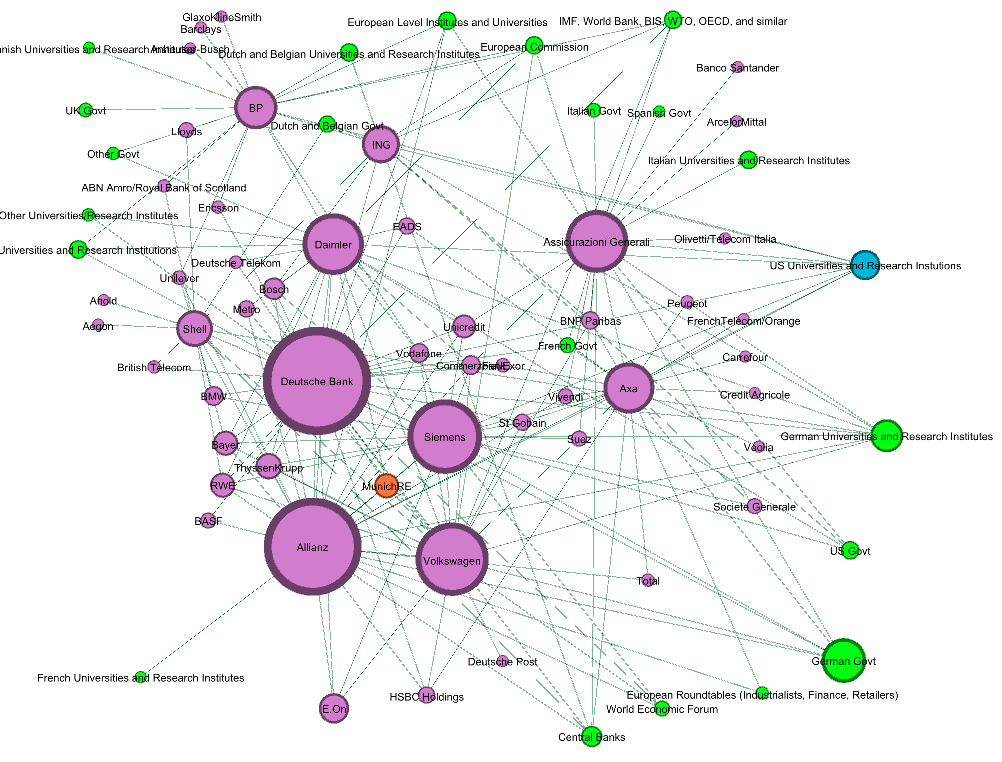 2005: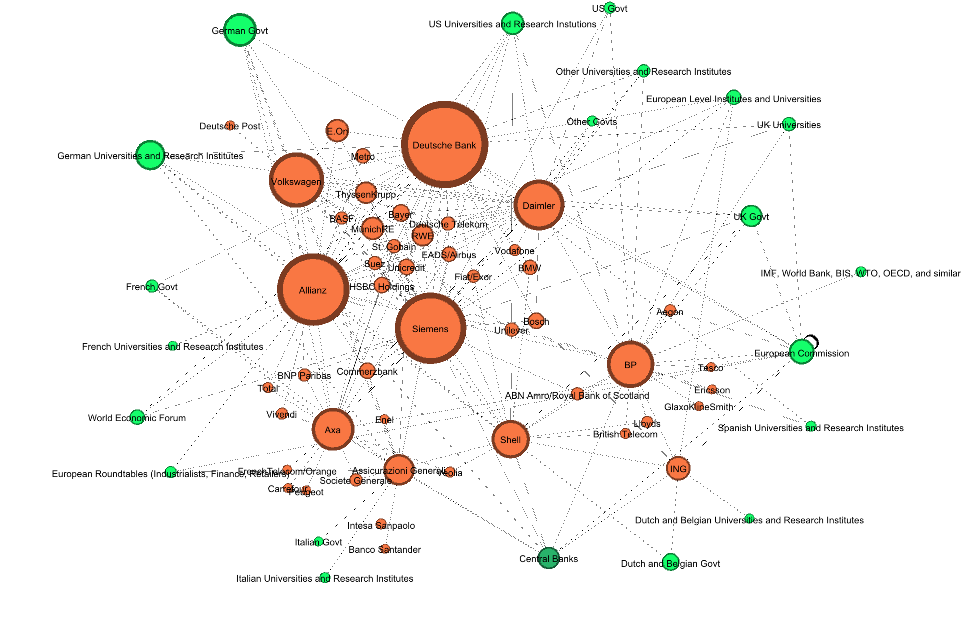 2010: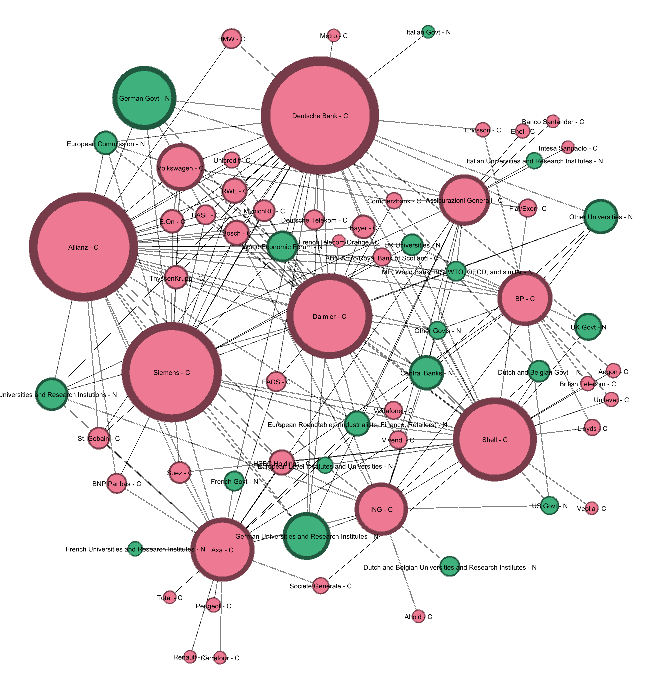 2015: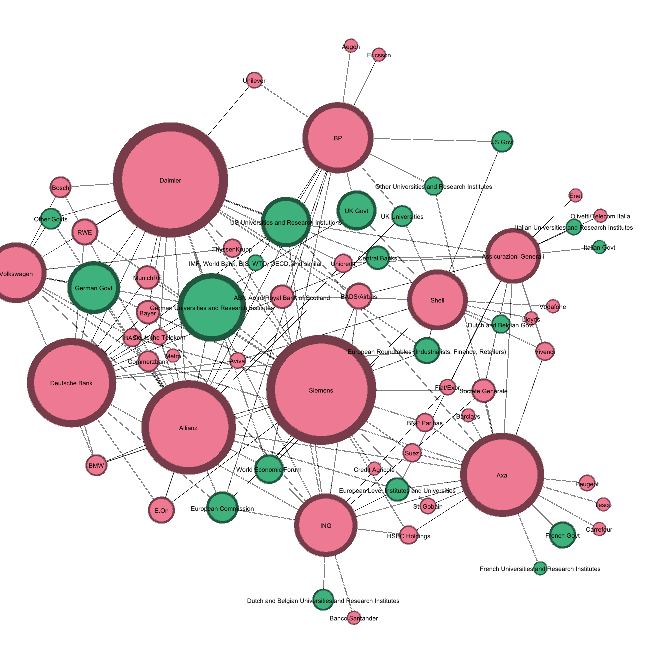 2017: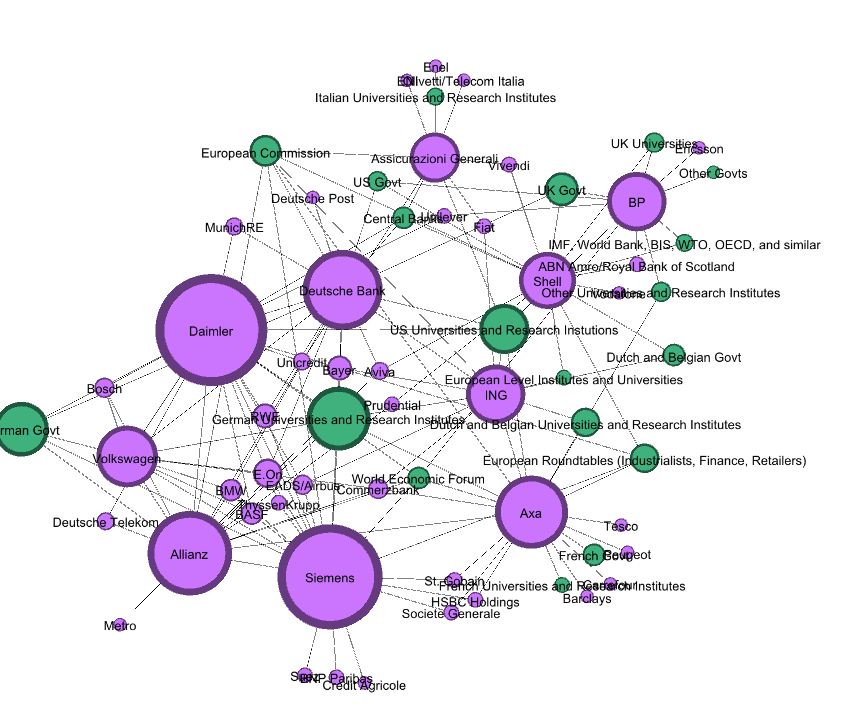 